佐賀県ソフトテニス連盟【公式】SNSフォローお願いします！
#saga-sta
#佐賀県ソフトテニス連盟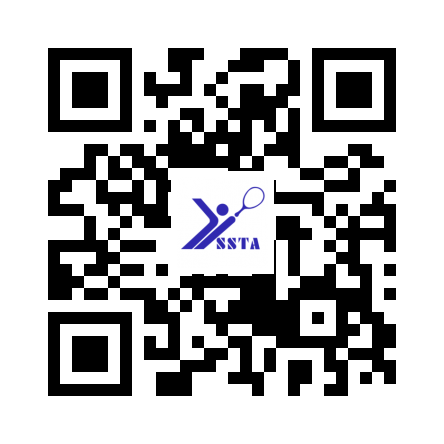 ホームページ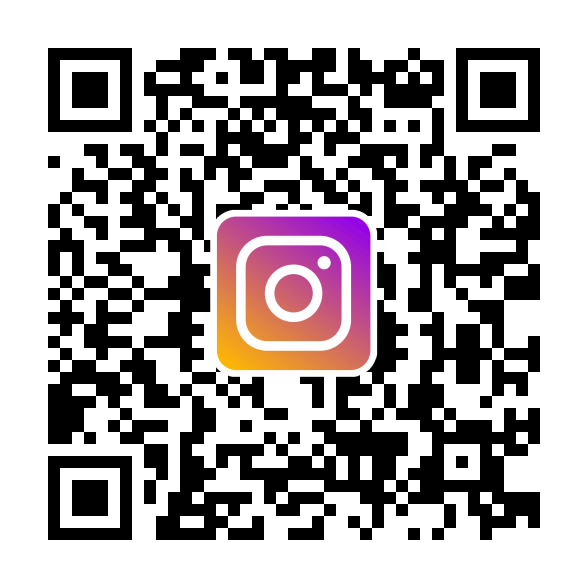 Instagram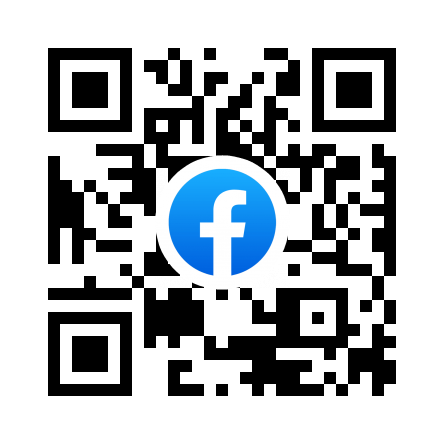 facebook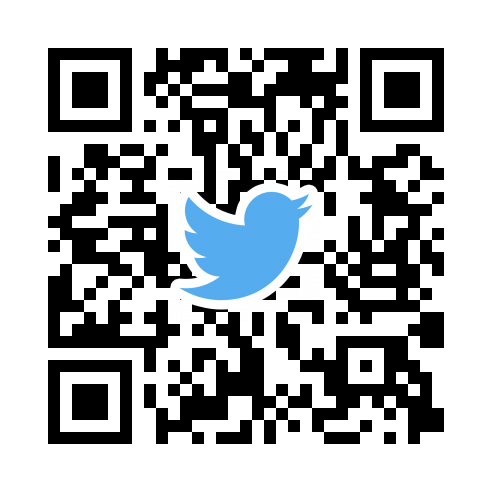 twitter